О внесении изменений и дополнений в постановление Администрации города Когалыма от 28.11.2019 №2618В соответствии с Уставом города Когалыма:1. В постановление Администрации города Когалыма от 28.11.2019 №2618 «Об утверждении порядка проведения обзоров расходов бюджета города Когалыма, положения о комиссии по вопросам повышения эффективности расходов бюджета города Когалыма и ее состава» (далее – постановление) внести следующие изменения и дополнения:1.1. В приложении 1 к постановлению:1.1.1. В разделе 1:1.1.1.1. после пункта 4 дополнить пунктом 5 следующего содержания:«5. анализ базовых (постоянных) расходов бюджета города, направленный на определение неэффективно используемых ресурсов и повышение эффективности бюджетных расходов осуществляется в рамках деятельности комиссий, рабочих групп при Администрации города Когалыма, а также во исполнение поручений Главы города Когалыма.».1.1.1.2. пункты 5 и 6 считать пунктами 6 и 7 соответственно.1.1.2. В разделе 2:1.1.2.1. подпункты 2.2, 2.3 и 2.5 пункта 2 исключить;1.2.2.2. пункт 3 изложить в следующей редакции:«3. Комиссия в сроки, установленные графиком рассмотрения объектов обзоров расходов:»;1.2.2.3. подпункт 3.6 пункта 3 исключить;1.2.2.4. подпункт 3.7 считать подпунктом 3.6 соответственно;1.2.2.5. пункт 5 изложить в следующей редакции:«5. По результатам проведения обзоров расходов, на основании протоколов Комиссии, Комитет финансов подготавливает отчет о результатах проведения обзоров расходов города Когалыма, который размещается на официальном сайте Администрации города Когалыма.».1.2. В приложении 2 к постановлению:1.2.1. подпункт 4.6 пункта 4 исключить;1.2.2. подпункт 4.7 считать подпунктом 4.6 соответственно.2. Комитету финансов Администрации города Когалыма (М.Г.Рыбачок) направить в юридическое управление Администрации города Когалыма текст постановления, его реквизиты, сведения об источнике официального опубликования в порядке и сроки, предусмотренные распоряжением Администрации города Когалыма от 19.06.2013 N 149-р «О мерах по формированию регистра муниципальных нормативных правовых актов Ханты-Мансийского автономного округа – Югры», для дальнейшего направления в Управление государственной регистрации нормативных правовых актов Аппарата Губернатора Ханты-Мансийского автономного округа - Югры.3. Опубликовать настоящее постановление к газете «Когалымский вестник» и разместить на официальном сайте Администрации города Когалыма в информационно - телекоммуникационной сети «Интернет» (www. admkogalym.ru).4. Контроль за выполнением постановления возложить на заместителя главы города Когалыма Т.И.Черных.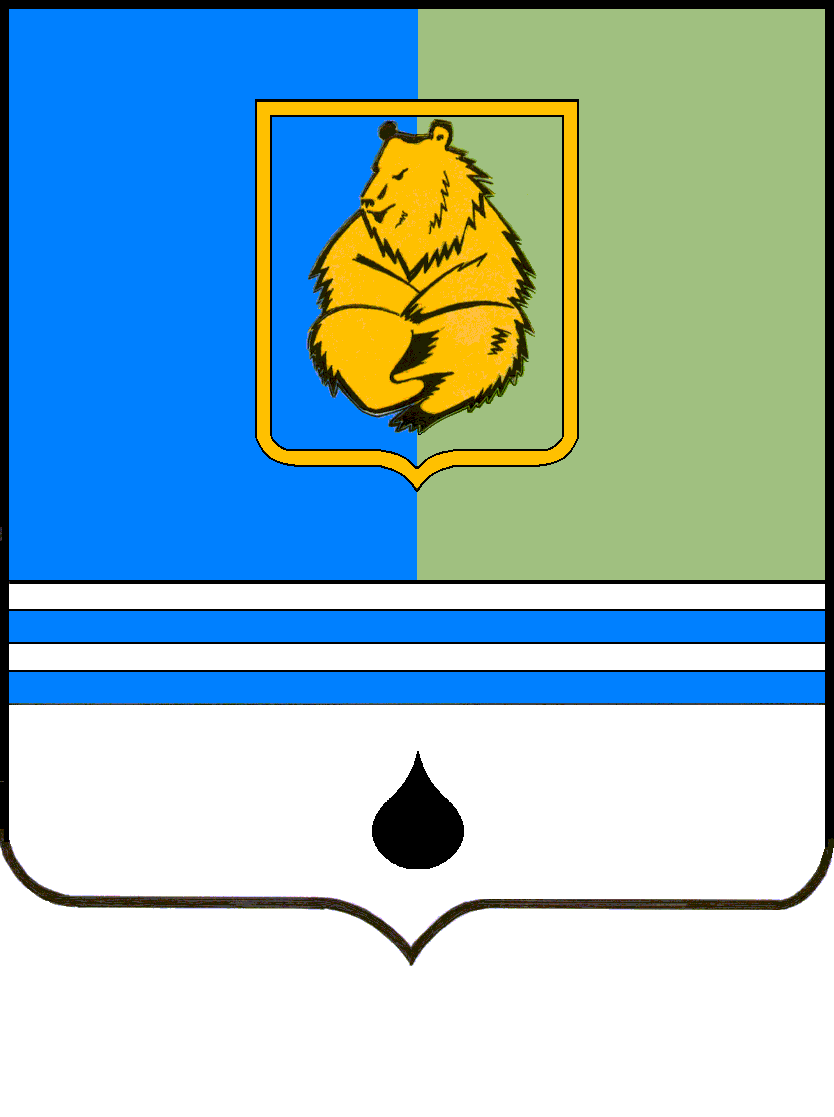 ПОСТАНОВЛЕНИЕАДМИНИСТРАЦИИ ГОРОДА КОГАЛЫМАХанты-Мансийского автономного округа - ЮгрыПОСТАНОВЛЕНИЕАДМИНИСТРАЦИИ ГОРОДА КОГАЛЫМАХанты-Мансийского автономного округа - ЮгрыПОСТАНОВЛЕНИЕАДМИНИСТРАЦИИ ГОРОДА КОГАЛЫМАХанты-Мансийского автономного округа - ЮгрыПОСТАНОВЛЕНИЕАДМИНИСТРАЦИИ ГОРОДА КОГАЛЫМАХанты-Мансийского автономного округа - Югрыот [Дата документа]от [Дата документа]№ [Номер документа]№ [Номер документа]ДОКУМЕНТ ПОДПИСАН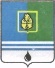 ЭЛЕКТРОННОЙ ПОДПИСЬЮСертификат  [Номер сертификата 1]Владелец [Владелец сертификата 1]Действителен с [ДатаС 1] по [ДатаПо 1]